Videos 14B – Specific Heat			 Name					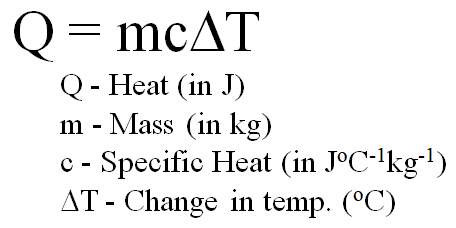 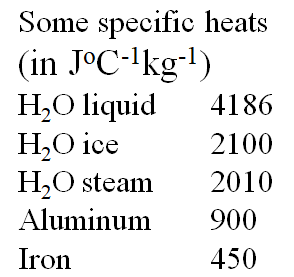 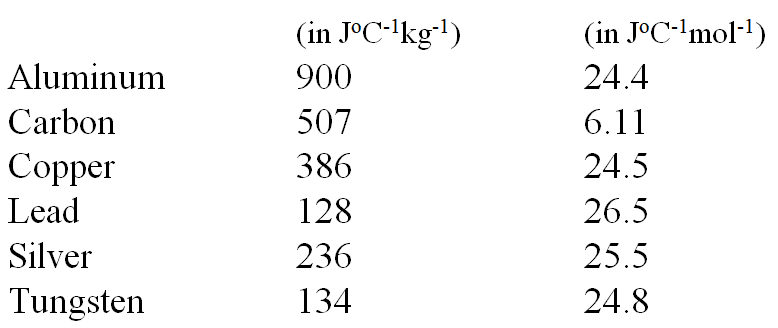 Example: A. Nicholas Cheep wants to calculate what heat is needed to raise 1.5 liters (1 liter = 1 kg) of water by 5.0 oC.  Can you help him?  (c = 4186 J oC-1kg-1)    (31,000 J )Whiteboards:  (These are solved on the website in the videos linked after the main one)1. Adella Kutessen notices what change in temperature if 512 g of iron absorbs 817 J of heat  (c = 450. J oC-1kg-1)  (3.55 oC )2. Anita Break notices that a chunk of Aluminium absorbs 12,000 J of heat while raising its temperature a mere 3.45 oC   Of what mass is this chunk? (c = 900. J oC-1kg-1)  (3.9 kg )3. Anne Sodafone does an experiment where 5.412 kg of a mystery substance absorbs 12,510 J of heat while raising its temperature 2.19 oC   What is the specific heat?  (1060 J oC-1kg-1)Draw a picture of  a turtle here please: